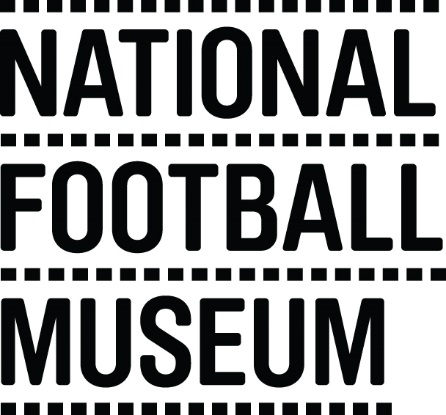 The National Football Museum exists to explain how and why football has become ‘the people's game', a key part of England's heritage and way of life. It also aims to explain why England is the home of football, the birthplace of the world's most popular sport.The Museum has a long-term mission, a responsibility to protect football’s heritage and culture for future generations as well as current audiences.The Museum is for everyone, regardless of age, gender, disability, sexuality, religion or any other factor.Role TitleHelp Desk / Reception VolunteerResponsible ToVolunteer and Participation ManagerPurpose of RoleTo provide additional services that enhance the visitor experience at the National Football Museum, providing a level of care that exceeds customer expectations.Description of TasksWelcoming visitors, engaging and providing information about the Museum and its collection;Assisting on the helpdeskAnswering a variety of telephone queriesTo work within the Volunteer Agreement guidelines and related organisational policies (Child Protection and Health and Safety)Time CommitmentOne shift on one day per week, on an ongoing basis. Shifts are either 10.30am to 1.30pm or 1.30pm to 4.30pm, Mondays to Sundays. Skills/Characteristics RequiredFriendly and welcoming nature Passion for football and historyEnjoys engaging with peopleExperience of handling telephone callsAble to multitask Basic IT skills requiredTraining and SupportVolunteers will be provided with a full induction to the volunteer programme including health and safety and fire evacuation. Training will be provided in the following areas:Telephone skillsCustomer CareDisability AwarenessMapping ManchesterSpecific training will be provided for each task (e.g. donations collections and information desk).Benefits to VolunteeringDevelop skills and experience to enhance your CVBecome part of a friendly team of like-minded peopleHelp to share the National Football Museum’s amazing collection with people from all walks of lifeBe part of the Museum’s journey moving forwardContact Information volunteering@nationalfootballmuseum.com